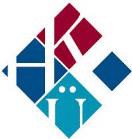 Tarih	…../……/20….20….- 20… ders yılında üniversitenizi kazandım. Aşağıda belirtilen indirimden, yararlandırılmam hususunda gereğinin yapılmasını arz ederim.İMZAONAYLAYAN PERSONEL AD – SOYADI / İMZABelge verilmediği takdirde, indirimler sisteme işlenmez ve geçerli olmaz.Döküman no: Öİ.FR.05 YayınTarihi: 26.03.2018 Rev no/Tarih: 00/--Öğrenci BilgileriÖğrenci BilgileriÖğrenci BilgileriÖğrenci BilgileriT.C No:Öğrenci No:Adı:Soyadı :Fak./Yük./Enst:Bölüm:Telefon:Mail:EK OLARAK VERİLECEK BELGEEK OLARAK VERİLECEK BELGEEK OLARAK VERİLECEK BELGEÜniversitemizde okuyan öğrencinin bütün kardeşleri dahil Anne, Baba Eşine öğrenim ücreti indirimi ( birlikte öğrenim gördüğü müddetçe)%20Fiziki Engeli olan %50 raporlu Öğrencilere ( Göreme ve İşitme Hariç )%50Şehit, Gazi ve Malul Olanlar%100Gaziantep Erdem Eğitim Kurumlarından mezun olup, üniversitemize kayıt yaptıranlar%20Diğer%……